PRZEDSZKOLE GRUPA Skrzaty 16 i 17 lekcja	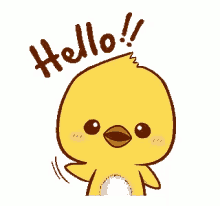 HELLO CHILDREN  AND PARENTS Poniżej znajdują się 2 lekcje z j. angielskiego. Miłej zabawy. Great fun!Lekcja  16Piosenka na powitanie:	https://www.youtube.com/watch?v=dy_BWXT6FjcDziś zapoznamy się ze zwierzątkami mieszkającymi na farmie.Posłuchajcie piosenki: Farm animals.https://www.youtube.com/watch?v=EwIOkOibTgMWhat do you see? – Co widzisz?1. a cow – krowa2. a dog - pies3. a duck - kaczka4. a horse - koń5. a pig - świnia6. a sheep – owcaDzieci słuchają nagrania kilkakrotnie, nazywając zwierzęta pojawiające się na ekranie.Karta pracy Who lives on a farm? – które zwierzątko mieszka na farmie? Dzieci mogą pokolorować (jeśli jest możliwość wydrukowania tej karty pracy) lub wskazać, zwierzątka mieszkające na farmie.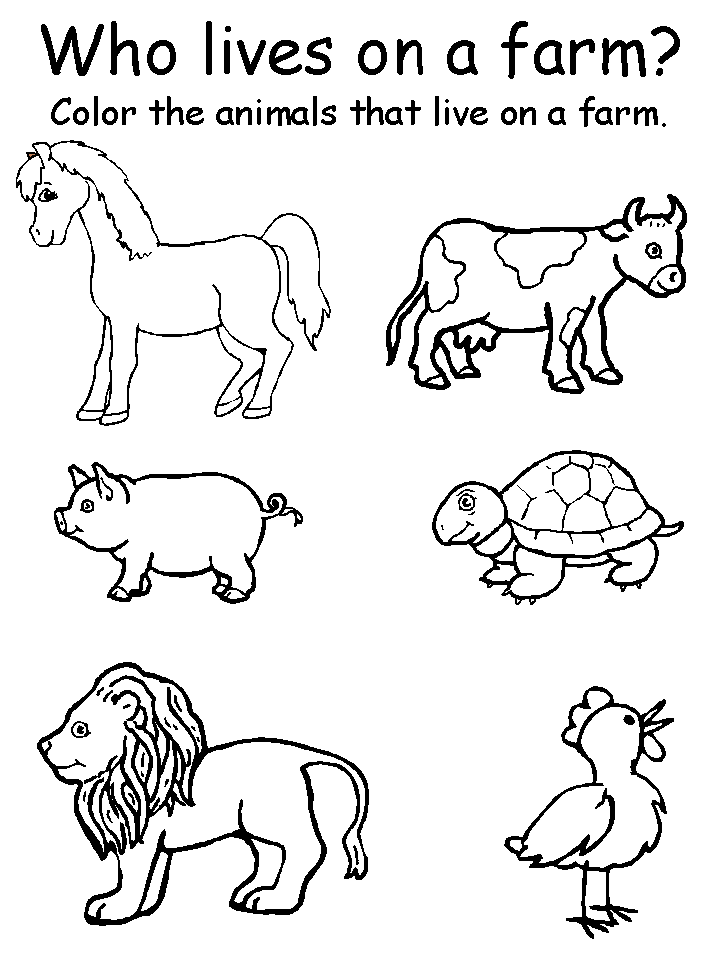 Lekcja  17Piosenka na powitanie:	https://www.youtube.com/watch?v=dy_BWXT6FjcUtrwalamy zwierzęta na farmie:https://www.youtube.com/watch?v=bV8MSaYlSbcDziś poznamy 4 nowe zwierzątka:1. a cat – kot2. a donkey – osiołek3. a turkey – indyk4. a chicken – kurczakDzieci ćwiczą wymowę zwierzątek na podstawie nagrania powyżej. Miłej nauki.A teraz dobrze Wam znana piosenka o małym pajączku:https://www.youtube.com/watch?v=w_lCi8U49mYPiosenka na pożegnanie „Good bye to you”.https://www.youtube.com/watch?v=STMl4yjPpoMDO ZOBACZENIA.  SEE YOU NEXT TIME 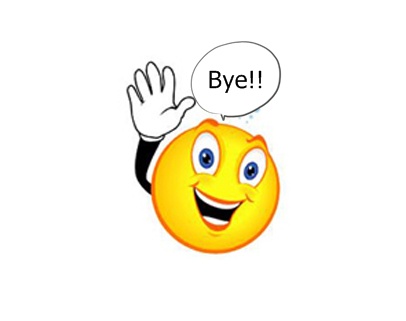 